УКРАЇНАПОЧАЇВСЬКА  МІСЬКА  РАДАВИКОНАВЧИЙ КОМІТЕТР І Ш Е Н Н Явід     січня  2021 року                                                                       № проектПро виділення одноразовоїгрошової допомоги гр. Зарівняк Л.А.              Розглянувши заяву жительки с. Комарівка, вул. Піщана, 11 гр. Зарівняк Людмили Андріївни ,   яка  просить виділити одноразову грошову допомогу на  лікування, взявши до уваги заключення ЛКК № 1 Кременецької ЛКЛ , депутатський  акт  обстеження  від  11 січня  2021 року та керуючись Законом України «Про місцеве самоврядування в Україні», Положенням про надання одноразової адресної матеріальної допомоги малозабезпеченим верствам населення Почаївської міської об’єднаної територіальної громади, які опинилися в складних життєвих обставинах, затвердженого рішенням виконавчого комітету № 164 від 19 жовтня 2016 року  на виконання Програми «Турбота»,  виконавчий комітет міської ради                                                     В и р і ш и в:Виділити одноразову грошову допомогу гр. Зарівняк Людмилі Андріївні  в   розмірі 1000 ( одна тисяча )  гривень.Відділу бухгалтерського обліку та звітності міської ради перерахувати гр. Зарівняк Людмилі Андріївні одноразову грошову  допомогу.Лівар Н.М.Бондар Г.В..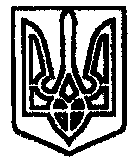 